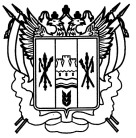 ТЕРРИТОРИАЛЬНАЯ ИЗБИРАТЕЛЬНАЯ КОМИССИЯ КАМЕНСКОГО РАЙОНА РОСТОВСКОЙ ОБЛАСТИПОСТАНОВЛЕНИЕ15 июня 2020г.                                                                                       № 128-3р.п. ГлубокийСогласно Инструкции о порядке открытия и ведения счетов, учета, отчетности и перечисления денежных средств, выделенных из федерального бюджета Центральной избирательной комиссии Российской Федерации, другим избирательным комиссиям, комиссиям референдума, утвержденной постановлением Центральной избирательной комиссии Российской Федерации от 18 мая 2016 г.  № 7/59-7,Территориальная избирательная комиссия Каменского района Ростовской области ПОСТАНОВЛЯЕТ:        1.На период подготовки и проведения дополнительных выборов депутатов Законодательного Собрания Ростовской области по  Каменск-Шахтинскому одномандатному избирательному округу № 5 для выполнения функций  главного бухгалтера территориальной избирательной комиссии Каменского района Ростовской области назначить Кузьмичеву Маргариту Александровну.2.Контроль за выполнением настоящего постановления возложить на председателя комиссии Чеботарева Валерия Александровича.Председатель комиссии								В.А. ЧеботаревСекретарь комиссии 									Е.А. АлексееваО назначении главного бухгалтера территориальной избирательной комиссии Каменского района Ростовской области на период подготовки и проведения дополнительных выборов депутатов Законодательного Собрания Ростовской области по  Каменск-Шахтинскому одномандатному избирательному округу № 5